Mapové značky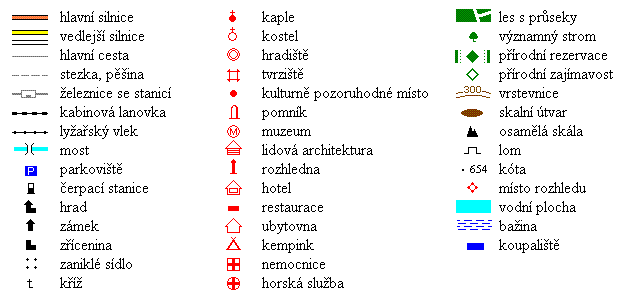 